СОВЕТ МИНИСТРОВ РЕСПУБЛИКИ КРЫМРАСПОРЯЖЕНИЕот 11 октября 2021 г. N 1329-рОБ УТВЕРЖДЕНИИ ПЛАНА МЕРОПРИЯТИЙ НА 2021 - 2025 ГОДЫПО РЕАЛИЗАЦИИ ВТОРОГО ЭТАПА СТРАТЕГИИ ДЕЙСТВИЙ В ИНТЕРЕСАХГРАЖДАН СТАРШЕГО ПОКОЛЕНИЯ В РЕСПУБЛИКЕ КРЫМ ДО 2025 ГОДАВ соответствии со статьями 83, 84 Конституции Республики Крым, статьями 14, 20 Закона Республики Крым от 19 июля 2022 года N 307-ЗРК/2022 "Об исполнительных органах Республики Крым", распоряжением Правительства Российской Федерации от 23 июня 2021 года N 1692-р "Об утверждении плана мероприятий на 2021 - 2025 годы по реализации второго этапа Стратегии действий в интересах граждан старшего поколения в Российской Федерации до 2025 года":(в ред. Распоряжения Совета министров Республики Крым от 28.02.2023 N 253-р)1. Утвердить План мероприятий по реализации второго этапа Стратегии действий в интересах граждан старшего поколения в Республике Крым до 2025 года (далее - План мероприятий) согласно приложению.2. Определить Министерство труда и социальной защиты Республики Крым уполномоченным исполнительным органом Республики Крым, координирующим деятельность по реализации Плана мероприятий.(в ред. Распоряжения Совета министров Республики Крым от 28.02.2023 N 253-р)3. Исполнителям Плана мероприятий:3.1. Обеспечить своевременное выполнение Плана мероприятий.3.2. Осуществлять реализацию Плана мероприятий в пределах бюджетных ассигнований, предусмотренных в законе Республики Крым о бюджете Республики Крым на соответствующий финансовый год и плановый период, и лимитов бюджетных обязательств, доведенных в установленном порядке.3.3. Информацию о выполнении Плана мероприятий представлять в Министерство труда и социальной защиты Республики Крым до 1 февраля ежегодно.4. Министерству труда и социальной защиты Республики Крым обобщенную информацию о ходе выполнения настоящего распоряжения представлять в Совет министров Республики Крым до 15 февраля ежегодно.5. Контроль за выполнением настоящего распоряжения возложить на заместителя Председателя Совета министров Республики Крым - министра труда и социальной защиты Республики Крым Романовскую Е.В.Председатель Совета министровРеспублики КрымЮ.ГОЦАНЮКПриложениек распоряжениюСовета министровРеспублики Крымот 11.10.2021 N 1329-рПЛАНМЕРОПРИЯТИЙ НА 2021 - 2025 ГОДЫ ПО РЕАЛИЗАЦИИ ВТОРОГО ЭТАПАСТРАТЕГИИ ДЕЙСТВИЙ В ИНТЕРЕСАХ ГРАЖДАН СТАРШЕГО ПОКОЛЕНИЯВ РЕСПУБЛИКЕ КРЫМ ДО 2025 ГОДА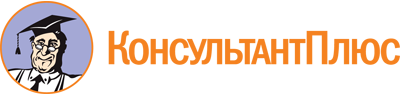 Распоряжение Совета министров Республики Крым от 11.10.2021 N 1329-р
(ред. от 28.02.2023)
"Об утверждении Плана мероприятий на 2021 - 2025 годы по реализации второго этапа Стратегии действий в интересах граждан старшего поколения в Республике Крым до 2025 года"Документ предоставлен КонсультантПлюс

www.consultant.ru

Дата сохранения: 03.06.2023
 Список изменяющих документов(в ред. Распоряжения Совета министров Республики Крым от 28.02.2023 N 253-р)Наименование мероприятияНаименование мероприятияСрок исполненияОтветственные исполнителиИсполнениеОжидаемый результатI. Меры, направленные на повышение благополучия граждан старшего поколения и содействие их занятостиI. Меры, направленные на повышение благополучия граждан старшего поколения и содействие их занятостиI. Меры, направленные на повышение благополучия граждан старшего поколения и содействие их занятостиI. Меры, направленные на повышение благополучия граждан старшего поколения и содействие их занятостиI. Меры, направленные на повышение благополучия граждан старшего поколения и содействие их занятостиI. Меры, направленные на повышение благополучия граждан старшего поколения и содействие их занятости1.Реализация мер, направленных на содействие занятости граждан старшего возраста2021 - 2025 годыМинистерство труда и социальной защиты Республики КрымОтчет в Минтруд России, ежегодноПовышение уровня трудоустройства граждан старшего возраста, обратившихся в органы службы занятости2.Организация профессионального обучения и дополнительного профессионального образования при содействии органов службы занятости пенсионеров, планирующих возобновить трудовую деятельность, а также лиц предпенсионного возраста2021 - 2024 годыМинистерство труда и социальной защиты Республики КрымОтчет в Минтруд России, ежеквартальноПовышение конкурентоспособности граждан старшего поколения на региональном рынке труда3.Проведение мониторинга соблюдения норм и правил законодательства о защите трудовых прав работников предпенсионного и пенсионного возраста2021 годМинистерство труда и социальной защиты Республики КрымОтчет в Минтруд России, ежегодноОбеспечение защиты трудовых прав работников предпенсионного и пенсионного возраста4.Организация и проведение информационно-разъяснительной работы среди работодателей о возможностях трудоустройства граждан старшего поколения2021 годМинистерство труда и социальной защиты Республики КрымОтчет в Минтруд России, ежегодноУвеличение количества вакансий с гибкими формами занятости и дистанционной занятостью, размещаемых в информационно-аналитической системе Общероссийская база вакансий "Работа в России"II. Меры по повышению качества и доступности медицинской помощи для лиц старше трудоспособного возрастаII. Меры по повышению качества и доступности медицинской помощи для лиц старше трудоспособного возрастаII. Меры по повышению качества и доступности медицинской помощи для лиц старше трудоспособного возрастаII. Меры по повышению качества и доступности медицинской помощи для лиц старше трудоспособного возрастаII. Меры по повышению качества и доступности медицинской помощи для лиц старше трудоспособного возрастаII. Меры по повышению качества и доступности медицинской помощи для лиц старше трудоспособного возраста5.Организация дополнительного профессионального образования врачей и среднего медицинского персонала, оказывающих медицинскую помощь гражданам старшего поколения2021 - 2025 годы, ежегодноМинистерство здравоохранения Республики КрымОтчет в Минтруд России, ежегодноУвеличение числа медицинских специалистов, оказывающих помощь гражданам старшего поколения6.Обеспечение межведомственного взаимодействия органов исполнительной власти субъектов Российской Федерации в сферах социального обслуживания и охраны здоровья в интересах граждан старшего поколения2021 - 2025 годы, ежегодноМинистерство труда и социальной защиты Республики Крым, Министерство здравоохранения Республики КрымОтчет в Минтруд России, ежегодноПовышение качества оказания медицинской помощи и социального обслуживания граждан старшего поколения7.Внедрение мер профилактики когнитивных расстройств у граждан старшего поколения2021 - 2025 годы, ежегодноМинистерство здравоохранения Республики КрымОтчет в Минтруд России, ежегодноРаннее выявление когнитивных расстройств у граждан старшего поколения и своевременное оказание необходимой медицинской помощиIII. Мероприятия, направленные на развитие современных форм социального обслуживания, повышение качества предоставляемых гражданам старшего поколения социальных услугIII. Мероприятия, направленные на развитие современных форм социального обслуживания, повышение качества предоставляемых гражданам старшего поколения социальных услугIII. Мероприятия, направленные на развитие современных форм социального обслуживания, повышение качества предоставляемых гражданам старшего поколения социальных услугIII. Мероприятия, направленные на развитие современных форм социального обслуживания, повышение качества предоставляемых гражданам старшего поколения социальных услугIII. Мероприятия, направленные на развитие современных форм социального обслуживания, повышение качества предоставляемых гражданам старшего поколения социальных услугIII. Мероприятия, направленные на развитие современных форм социального обслуживания, повышение качества предоставляемых гражданам старшего поколения социальных услуг8.Создание системы долговременного ухода за гражданами пожилого возраста и инвалидами, нуждающимися в уходе2022 - 2025 годы, ежегодноМинистерство труда и социальной защиты Республики Крым, Министерство здравоохранения Республики КрымОтчет в Минтруд России, ежегодноОбеспечение гражданам, нуждающимся в уходе, поддержки их автономности, самореализации, здоровья, качества жизни9.Реализация стационарозамещающих технологий, позволяющих гражданам старшего поколения проживать дома (в семье)2021 - 2025 годы, ежегодноМинистерство труда и социальной защиты Республики КрымОтчет в Минтруд России, ежегодноУвеличение количества граждан старшего поколения, получающих социальные услуги на дому в сочетании со стационарозамещающими технологиями10.Обеспечение поддержки лиц, осуществляющих уход за гражданами старшего возраста2022 - 2025 годы, ежегодноМинистерство труда и социальной защиты Республики КрымОтчет в Минтруд России, ежегодноПоддержка лиц, обеспечивающих уход за гражданами старшего поколения, в том числе дистанционно, создание школ ухода в целях обучения навыкам ухода за гражданами старшего поколения11.Создание условий для беспрепятственного доступа граждан старшего поколения к объектам социальной инфраструктуры, местам отдыха и предоставляемым в них услугам2021 - 2025 годы, ежегодноМинистерство труда и социальной защиты Республики Крым (свод), Министерство здравоохранения Республики Крым, Министерство культуры Республики Крым, Министерство курортов и туризма Республики Крым, Министерство транспорта Республики Крым, Министерство спорта Республики Крым, Министерство жилищно-коммунального хозяйства Республики КрымОтчет в Минтруд России, ежегодноОбеспечение гражданам старшего поколения беспрепятственного доступа к социально значимым организациям (жилым, общественным и производственным зданиям, строениям и сооружениям, включая те, в которых расположены физкультурно-спортивные организации, организации культуры, социального обслуживания, здравоохранения и др.)12.Улучшение условий проживания и повышение качества социального обслуживания граждан старшего поколения в организациях социального обслуживания, включая расширение штатной численности работников организаций, перечня оборудования, необходимого для оснащения организаций социального обслуживания2021 - 2025 годыМинистерство труда и социальной защиты Республики КрымОтчет в Минтруд России, ежегодноСоздание безопасной и комфортной среды для получения социальных услуг гражданами старшего поколения в организациях социального обслуживания13.Строительство (реконструкция) объектов капитального строительства стационарных организаций социального обслуживания для обеспечения безопасных и комфортных условий предоставления социальных услуг в сфере социального обслуживания2021 - 2025 годыМинистерство труда и социальной защиты Республики КрымПисьмо в Минтруд России, ежегодноПовышение качества предоставления социальных услуг в стационарных организациях социального обслуживания14.Поддержка деятельности социально ориентированных некоммерческих организаций, осуществляющих деятельность в интересах граждан старшего поколения2021 - 2025 годыМинистерство труда и социальной защиты Республики КрымОтчет в Минтруд России, ежегодноРазвитие сектора некоммерческих организаций в сфере оказания социальных услуг гражданам старшего поколения15.Развитие и поддержка добровольческих (волонтерских) движений, оказывающих помощь гражданам старшего поколения2021 - 2025 годыГосударственный комитет молодежной политики Республики КрымОтчет в Минтруд России, ежегодноПовышение качества оказания социальной помощи гражданам старшего поколенияIV. Мероприятия по созданию условий для активного долголетия, ведения здорового образа жизни, досуга и вовлечения в общественную жизнь граждан старшего поколенияIV. Мероприятия по созданию условий для активного долголетия, ведения здорового образа жизни, досуга и вовлечения в общественную жизнь граждан старшего поколенияIV. Мероприятия по созданию условий для активного долголетия, ведения здорового образа жизни, досуга и вовлечения в общественную жизнь граждан старшего поколенияIV. Мероприятия по созданию условий для активного долголетия, ведения здорового образа жизни, досуга и вовлечения в общественную жизнь граждан старшего поколенияIV. Мероприятия по созданию условий для активного долголетия, ведения здорового образа жизни, досуга и вовлечения в общественную жизнь граждан старшего поколенияIV. Мероприятия по созданию условий для активного долголетия, ведения здорового образа жизни, досуга и вовлечения в общественную жизнь граждан старшего поколения16.Организация и проведение массовых физкультурных мероприятий, направленных на вовлечение в занятия физической культурой и спортом граждан старшего поколения2021 - 2024 годыМинистерство спорта Республики КрымОтчет в Минспорта России, ежегодноВовлечение граждан старшего поколения в занятия физической культурой и спортом, увеличение доли граждан старшего возраста, систематически занимающихся физической культурой и спортом17.Реализация мероприятий по внедрению Всероссийского физкультурно-спортивного комплекса "Готов к труду и обороне" (ГТО) среди граждан старшего возраста2021 - 2025 годыМинистерство спорта Республики КрымОтчет в Минспорта России, ежегодноПовышение уровня физической подготовленности граждан старшего поколения18.Проведение спартакиады пенсионеров России2021 - 2025 годыМинистерство спорта Республики Крым, Министерство труда и социальной защиты Республики КрымОтчет в Минтруд России, ежегодноПовышение уровня физической подготовленности граждан старшего поколения19.Создание для граждан старшего поколения в шаговой доступности условий для занятий физической культурой2021 - 2025 годыМинистерство спорта Республики КрымОтчет в Минтруд России, ежегодноПовышение уровня физической подготовленности граждан старшего поколения20.Обеспечение территориальной и ценовой доступности мероприятий в сфере культуры, направленных на удовлетворение творческих потребностей граждан старшего поколения и вовлечение граждан старшего поколения в культурную жизнь и досуговую деятельность2021 - 2025 годыМинистерство культуры Республики КрымОтчет в Минтруд России, ежегодноСовершенствование доступности услуг культуры для граждан старшего поколения21.Проведение мероприятий по развитию туризма в субъектах Российской Федерации для граждан старшего поколения2021 - 2025 годыМинистерство курортов и туризма Республики КрымОтчет в Минтруд России, ежегодноПродвижение лучших практик туристических проектов для граждан старшего поколения22.Развитие "серебряного" добровольчества (волонтерства), включая оказание содействия открытию региональных центров "серебряного" добровольчества (волонтерства), участие во Всероссийском грантовом конкурсе "Молоды душой", Всероссийском форуме "серебряных" добровольцев (волонтеров)2021 - 2025 годыМинистерство труда и социальной защиты Республики Крым, Государственный комитет молодежной политики Республики КрымОтчет в Минтруд России, ежегодноВовлечение граждан старшего поколения в добровольческую (волонтерскую) деятельность в целях повышения возможности самореализации и содействие активному долголетию23.Организация проведения статистического учета численности граждан старшего возраста, систематически занимающихся физической культурой и спортом, по форме федерального статистического наблюдения N 1-ФК "Сведения о физической культуре и спорте"2021 - 2025 годыМинистерство спорта Республики КрымОтчет в Минтруд России, ежегодноПовышение эффективности организации занятий физической культурой и спортом гражданами старшего поколенияV. Мероприятия по обеспечению доступа граждан старшего поколения к образовательным и информационным ресурсамV. Мероприятия по обеспечению доступа граждан старшего поколения к образовательным и информационным ресурсамV. Мероприятия по обеспечению доступа граждан старшего поколения к образовательным и информационным ресурсамV. Мероприятия по обеспечению доступа граждан старшего поколения к образовательным и информационным ресурсамV. Мероприятия по обеспечению доступа граждан старшего поколения к образовательным и информационным ресурсамV. Мероприятия по обеспечению доступа граждан старшего поколения к образовательным и информационным ресурсам24.Организация и проведение информационно-разъяснительной работы о возможностях профессионального обучения и дополнительного профессионального образования, в том числе с использованием дистанционных форм обучения2021 - 2024 годыМинистерство труда и социальной защиты Республики КрымОтчет в Минтруд России, ежегодноУвеличение численности граждан старшего поколения, проходящих обучение и получивших образование, в том числе с применением дистанционных форм обучения25.Разработка и реализация мер поддержки негосударственных образовательных организаций, оказывающих образовательные услуги гражданам старшего поколения2021 - 2024 годыМинистерство образования, науки и молодежи Республики КрымОтчет в Минобрнауки России и Минтруд России, ежегодноПовышение доступности образовательных услуг для граждан старшего поколения26.Организация обучения граждан старшего поколения навыкам компьютерной и финансовой грамотности, правилам безопасности при осуществлении электронных платежей, пользованию дистанционными сервисами с привлечением к этой работе добровольцев (волонтеров)2021 - 2025 годыМинистерство труда и социальной защиты Республики КрымОтчет в Минтруд России, ежегодноСовершенствование обеспечения доступа граждан старшего поколения к информационным и электронным образовательным ресурсам27.Проведение мероприятий по повышению уровня финансовой грамотности для граждан старшего поколения2021-2025 годыМинистерство труда и социальной защиты Республики Крым, Министерство финансов Республики КрымОтчет в Минтруд России, ежегодноПовышение уровня финансовой грамотности граждан старшего поколения28.Организация участия жителей Республики Крым пенсионного возраста во Всероссийском чемпионате по компьютерному многоборью среди пенсионеров2021 - 2025 годыМинистерство труда и социальной защиты Республики КрымОтчет в Минтруд России, ежегодноСовершенствование обеспечения доступа граждан старшего поколения к информационным и электронным образовательным ресурсамVI. Мероприятия, направленные на развитие общества с учетом интересов, потребностей и возможностей граждан старшего поколенияVI. Мероприятия, направленные на развитие общества с учетом интересов, потребностей и возможностей граждан старшего поколенияVI. Мероприятия, направленные на развитие общества с учетом интересов, потребностей и возможностей граждан старшего поколенияVI. Мероприятия, направленные на развитие общества с учетом интересов, потребностей и возможностей граждан старшего поколенияVI. Мероприятия, направленные на развитие общества с учетом интересов, потребностей и возможностей граждан старшего поколенияVI. Мероприятия, направленные на развитие общества с учетом интересов, потребностей и возможностей граждан старшего поколения29.Обеспечение мер по профилактике насилия в отношении граждан старшего поколения2021 - 2025 годыМинистерство внутренних дел по Республике КрымОтчет в Минтруд России, ежегодноПредотвращение случаев жестокого обращения и насилия в отношении граждан старшего поколения30.Мониторинг эффективности действующих региональных программ, направленных на увеличение периода активного долголетия и продолжительности здоровой жизни2021 - 2025 годыМинистерство труда и социальной защиты Республики Крым, Министерство здравоохранения Республики КрымОтчет в Минтруд России, ежегодноПовышение эффективности действующих и разработка новых региональных программ, направленных на увеличение периода активного долголетия и продолжительности здоровой жизни граждан старшего поколения31.Участие в форуме-презентации лучших практик субъектов Российской Федерации по доступности услуг культуры для граждан старшего поколения2021 - 2025 годыМинистерство культуры Республики КрымОтчет в Минтруд России, ежегодноРасширение доступности услуг культуры для граждан старшего поколения